R E P U B L I K A  H R V A T S K A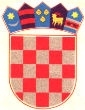           G R A D   Z A G R E BOsnovna škola dr. Ante Starčevića  Zagreb, Sv. Leopolda Mandića 55      Tel: 2851 – 615, 2852 – 351               Fax: 2950 – 606e-mail: skola@os-astarcevica-zg.skole.hrKLASA: 003-06/21-02/08URBROJ: 251-135/10-21-1                           ZAKLJUČCI SA 6. SJEDNICE ŠKOLSKOG ODBORADatum održavanja sjednice: 29.12.2021. god.Mjesto održavanja sjednice: Osnovna škola dr. Ante Starčevića (školska knjižnica)Vrijeme početka sjednice: 10,00 satiSjednici nazočni: Danijela Domitrović, predsjednica  Školskog odbora, predstavnica Učiteljskog vijećaTajana Uroić, zamjenica predsjednice Školskog odbora, predstavnica Učiteljskog vijećaMatej Bojanić, predstavnik Zbora radnikaMarija Orešić, predstavnica Vijeća roditeljaNazočni su također: Nikica Mihaljević, ravnatelj škole, Andrea Miškić, tajnica škole i Nikolina Perić, voditeljica računovodstvaAd 1. Nakon čitanja dnevnog reda, koji je jednoglasno prihvaćen, za zapisničara je predložena tajnica škole, Andrea Miškić.     Prijedlog je jednoglasno usvojen.Ad 2.Predsjednica Školskog odbora, Danijela Domitrović pitala je članove da li postoje primjedbe na zapisnik sa prošle, 5. sjednice Školskog odbora i nakon što je ustvrdila da nema primjedbi, zapisnik je usvojen.Ad 3.Školski odbor donio je sljedeći ZAKLJUČAK:       Financijski plan za 2022. godinu jednoglasno je usvojen.Ad 4. Školski odbor donio je sljedeći ZAKLJUČAK:     Plan nabave za 2022. godinu jednoglasno je usvojen.     Ad 5. Školski odbor donio je sljedeći ZAKLJUČAK:   Rashod opreme jednoglasno je usvojen.  Ad 6. Školski odbor donio je sljedeći ZAKLJUČAK:     Daje se suglasnost za zapošljavanje Ivane Valjak Razum na radno mjesto učiteljice fizike na neodređeno nepuno radno vrijeme (24 sata).     Daje se suglasnost za zapošljavanje Ive Tadić na radno mjesto učiteljice razredne nastave na određeno puno radno vrijeme.Ad 7. Školski odbor donio je sljedeći ZAKLJUČAK:   Pravilnik o ostvarivanju i korištenju vlastitih prihoda jednoglasno je usvojen.  Ad 8. Predstavnica Vijeća roditelja, Marija Orešić, ima pitanje za voditeljicu računovodstva, Nikolinu Perić, vezano uz izlaganje o Planu nabave. Pitanje se tiče prehrane djece u školi budući da se većina sredstava odnosi na kruh i pekarske proizvode. Nikolina Perić objašnjava da Grad sklapa ugovor za mlijeko i mliječne proizvode te kruh i peciva koja nabavljamo od pekare Klara, dobijemo ponudu i biramo proizvode. Svi su se složili da o zdravoj prehrani treba pričati i vidjeti šta se može poduzeti.Sjednica je završena u 10,50 sati.Zapisničar                                                                                            Predsjednica Školskog odboraAndrea Miškić, mag. iur.                                                                     Danijela Domitrović, pedagog